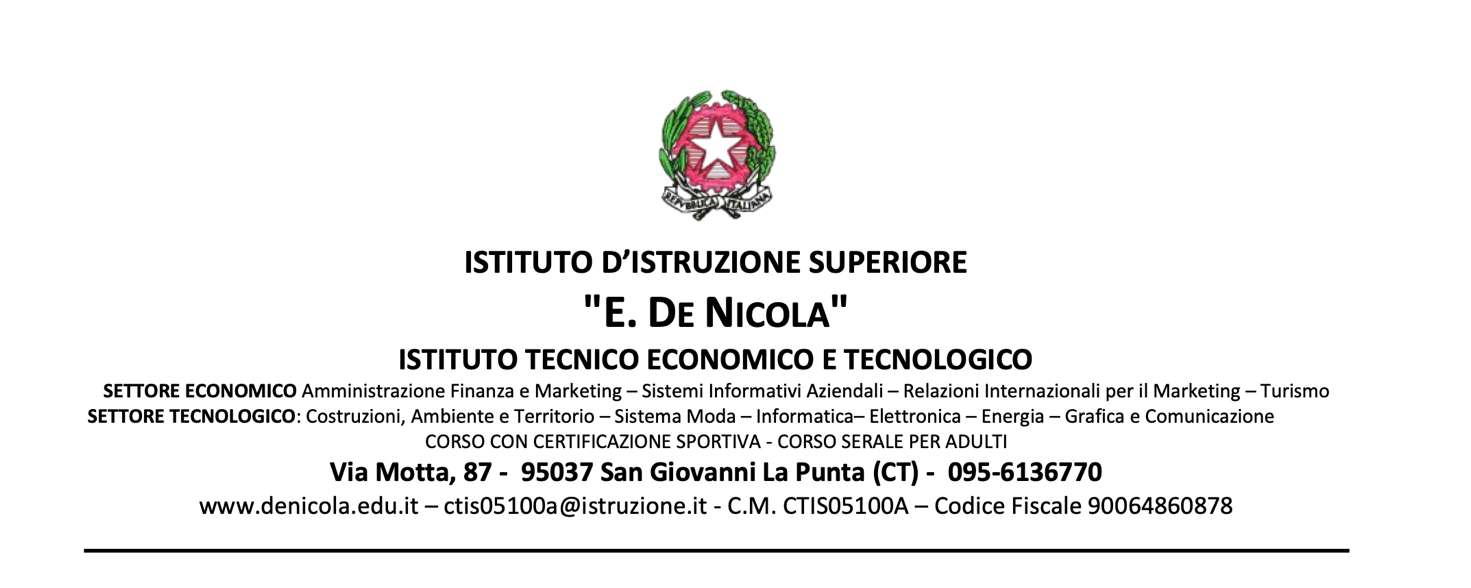 MODULO DI RICHIESTA SKILLS CARD/ESAMI ECDL(Utenti Interni)Il/La sottoscritt_ __________________________________________________________________nat__  ________________________________________ il ________________________________residente a ________________________in via/piazza ____________________________Cap.____Codice Fiscale ___________________________________________________________________Cell. _______________________________ tel. _________________________________________E-mail ______________________________________Titolo di Studio ___________________________________________________________________Studente dell’IstitutoDocente Personale A.T.A.  CHIEDE di acquistareAllega alla presente:Fotocopia Bonifico Bancario o PostaleConto Corrente BancarioIBAN Banca Agricola Popolare di RagusaIT 17N 05036 84230 T 20400400007OppureConto Corrente PostaleIT92K0760116900001048026577Intestato a:
I.I.S. “E. De Nicola” – San Giovanni La Punta Causale: Acquisto Skills Card + esame/i Modulo trattamento dati personaliSi ricorda che per poter sostenere gli esami è necessario presentarsi con un documento di identificazione personale (carta d’identità, patente di guida, ecc.).SKILLS CARD50,00 €Esame Update Full Standard45,00 €Esame ECDL Full Standard16,00 €Computer Essentials (concetti di base del computer)Word Processing (elaborazione testi)Online Essentials (concetti fondamentali della rete)Spreadsheet (foglio elettronico)Online Collaboration (collaborazione in rete)Presentation (strumenti di presentazione)IT-Security (sicurezza informatica)Altri Esami ECDL StandardUsing Databases (uso delle basi di dati)Esame ECDL Advanced49,00 €Elaborazione TestiDatabaseFoglio elettronicoPresentazioniEsame CAD 2D50,00 €Esame Web Editing49,00 €San Giovanni La Punta________________Firma